Fizičkohemijska analiza 2020.Vežba: RAMANSKA SPEKTROSKOPIJAInstrument: DXR Raman microscope, Thermo Scientific  (Ramanski spektrometar sa mikroskopom)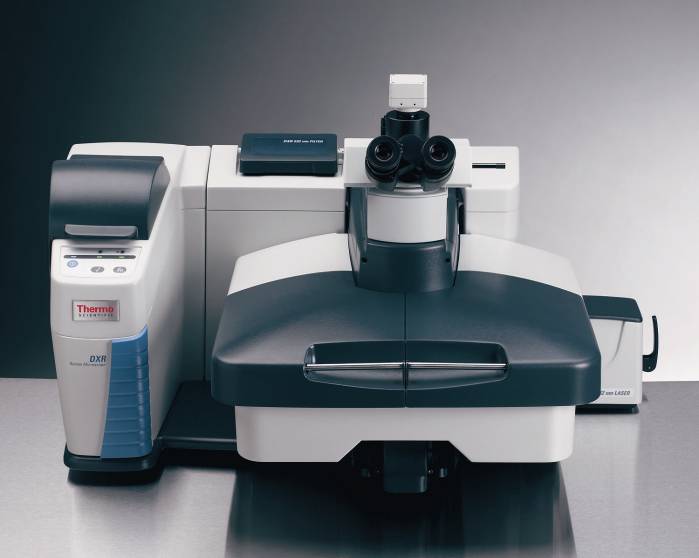 1. Ramanski spektri heksahidrata 12-volfram fosforne kiseline (H3PW12O40 ∙6H2O) (WPA) snimljeni pri dve snage laseraUslovi snimanja:  vreme ekspozicije: 10.00 s  broj ekspozicija: 10  laser: 532 nm, snage 1 i 10 mW  rešetka: 900 lines/mm  apertura spektrografa:  50 µm pinholefile: WPA 1 mW.csvfile: WPA 10 mW.csv2. Ramanski spektri heksahidrata 12-molibden fosforne kiseline (H3PMo12O40 ∙6H2O) (MoPA) snimljeni pri dve snage laseraUslovi snimanja:  vreme ekspozicije: 10.00 s  broj ekspozicija: 10  laser: 532 nm, snage 1 i 10 mW  rešetka: 900 lines/mm  apertura spektrografa:  50 µm pinholefile: MoPA 1 mW.csvfile: MoPA 10 mW.csv3. Ramanski spektar 0.05 M vodenog rastvora WPA (5 µl rastvora je stavljeno na: a) mikroskopsku pločicu od stakla, b) na Al foliju)Uslovi snimanja:  vreme ekspozicije: 10.00 s  broj ekspozicija: 10  laser: 532 nm, snaga 10 mW  rešetka: 900 lines/mm  apertura spektrografa:  50 µm pinholefile: WPA vodeni rastvor, na staklu.csvfile: WPA vodeni rastvor, na Al foliji.csv4. Praćenje strukturnih promena WPA sa promenom pH vrednosti rastvora primenom ramanske spektroskopije  (PW12O40 3-     → PW11O39 7-     → WO42-). Snimljeni su spektri suvih ostataka rastvora na pH=6 i 10.Uslovi snimanja:  vreme ekspozicije: 10.00 s  broj ekspozicija: 10  laser: 532 nm, snaga 10 mW  rešetka: 900 lines/mm  apertura spektrografa:  50 µm pinholefile: WPA pH 6.csvfile: WPA pH 10.csv5. Mapiranje smeše WPA/NaWO4/KBrUslovi snimanja:  vreme ekspozicije: 2.00 s  broj ekspozicija: 2  laser: 532 nm, snaga 10 mW  rešetka: 900 lines/mm  apertura spektrografa:  50 µm pinholeMape sa 7 x 6 i 6 x 5 tačaka snimljene na različitim mestima na uzorku sa rastojanjem između tačaka od 100 µm po X i Y osi.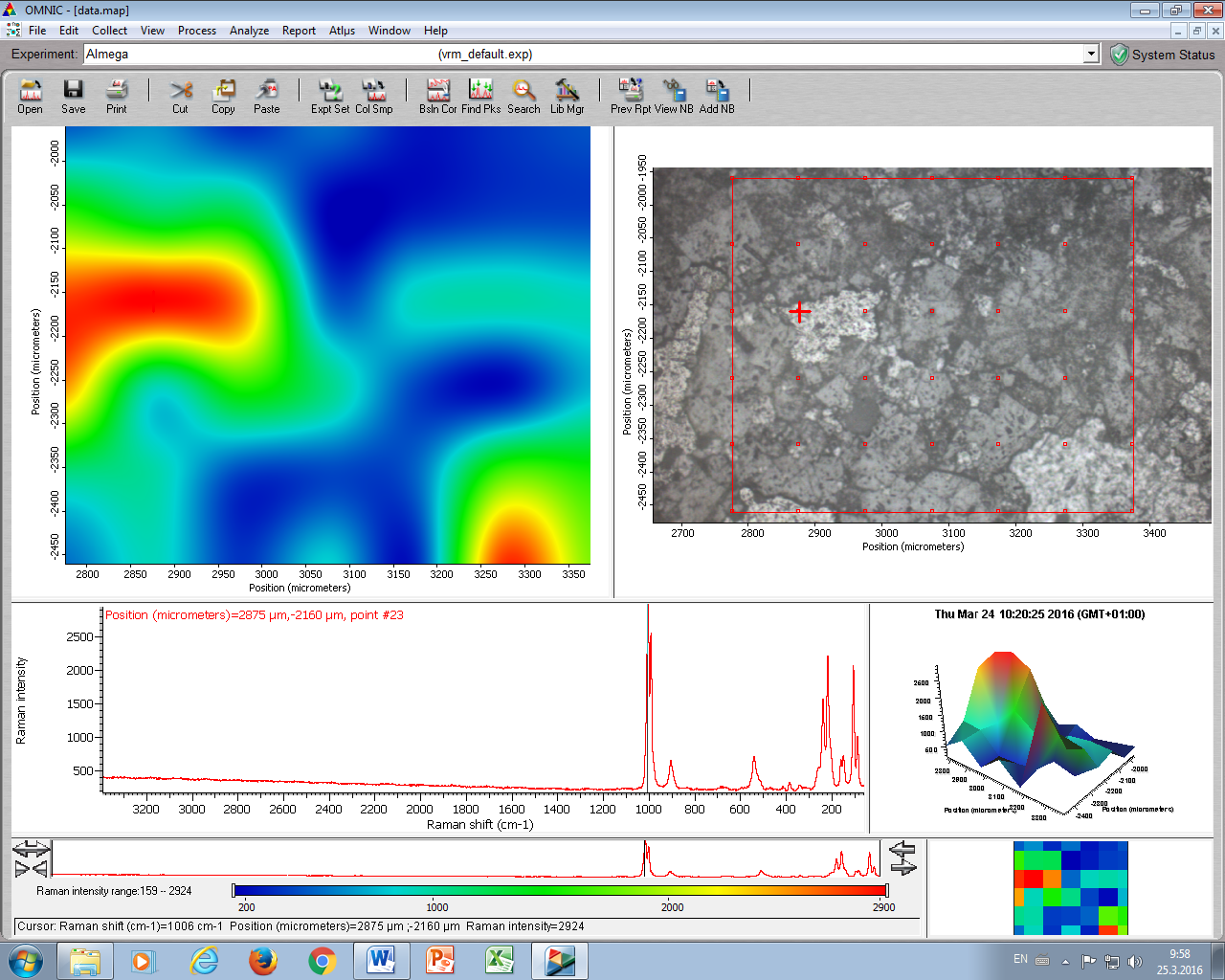 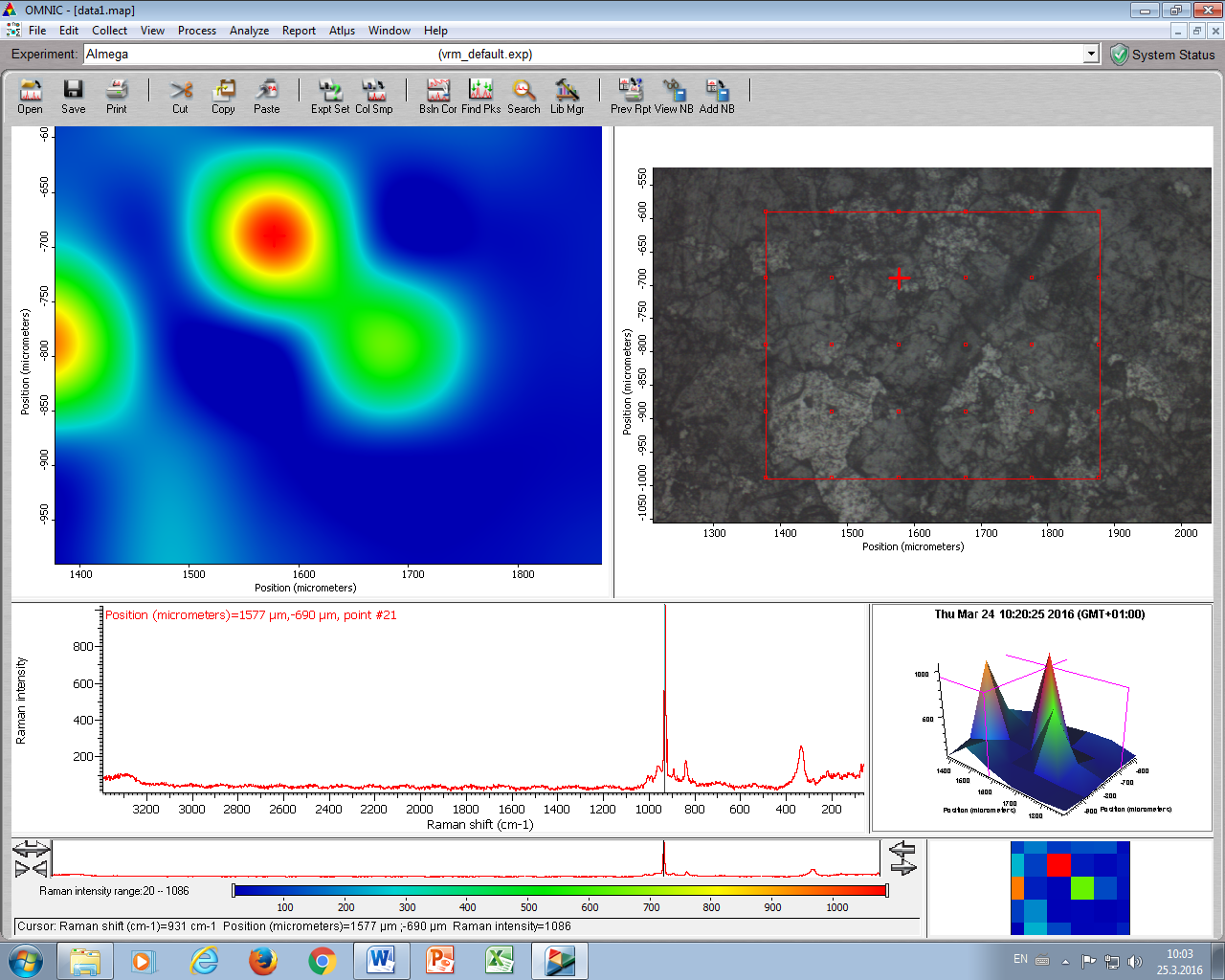 